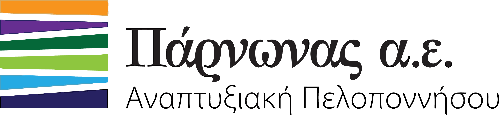 Αναπτυξιακή Πάρνωνα. Αναπτυξιακή Ανώνυμη Εταιρεία Ο.Τ.Α.Ενδιάμεσος Φορέας ΕΠΑΛΘ 2014-2020ΓΕΜΗ 29117314000 (πρώην ΜΑΕ 34250/21/B/95/005)Ταχ. Δ/νση: Λεωνίδιο ΑρκαδίαςΤαχ. Κώδικας: 22300	Πληροφορίες: Μαρία Μπούζιου, Άννα ΚορδονούρηΤηλέφωνο : 27570-22807-8Fax : 2757023230Email : leader@parnonas.gr / info@parnonas.gr1Η ΠΡΟΣΚΛΗΣΗ ΓΙΑ ΥΠΟΒΟΛΗ ΠΡΟΤΑΣΕΩΝ ΓΙΑ«ΔΗΜΟΣΙΕΣ ΕΠΕΝΔΥΣΕΙΣ ΓΙΑ ΤΗΝ ΑΕΙΦΟΡΟ ΑΝΑΠΤΥΞΗ ΤΩΝ ΑΛΙΕΥΤΙΚΩΝ ΠΕΡΙΟΧΩΝ»(Μέτρο 8.3.3: Άρ. 63.1 του Καν. 508/2014 ‘Εφαρμογή στρατηγικών τοπικής ανάπτυξης με πρωτοβουλία των τοπικών κοινοτήτων’ [για παρεμβάσεις δημοσίου χαρακτήρα])ΣΤΟ ΠΛΑΙΣΙΟ ΤΟΥ ΕΠΙΧΕΙΡΗΣΙΑΚΟΥ ΠΡΟΓΡΑΜΜΑΤΟΣ «ΑΛΙΕΙΑ & ΘΑΛΑΣΣΑ 2014 -2020»,ΠΡΟΤΕΡΑΙΟΤΗΤΑΣ 4 «ΑΥΞΗΣΗ ΤΗΣ ΑΠΑΣΧΟΛΗΣΗΣ ΚΑΙ ΤΗΣ ΕΔΑΦΙΚΗΣ ΣΥΝΟΧΗΣ», H ΟΠΟΙΑ ΣΥΓΧΡΗΜΑΤΟΔΟΤΕΙΤΑΙ ΑΠΟ ΤΟ ΕΤΘΑ, .Τ.Π. CLLD / LEADER ΑΛΙΕΙΑΣ «ΑΝΑΤΟΛΙΚΗ ΠΕΛΟΠΟΝΝΗΣΟΣ. ΑΠΟΘΕΜΑ ΒΙΟΣΦΑΙΡΑΣ ΚΑΙ ΕΠΙΧΕΙΡΗΜΑΤΙΚΕΣ ΖΩΝΕΣ ΚΑΙΝΟΤΟΜΙΑΣ»Κωδικός Πρόσκλησης: 63.1 – CLLD.31Στο πλαίσιο υλοποίησης του Τοπικού Προγράμματος CLLD / LEADER – Αλιείας «Ανατολική Πελοπόννησος. Απόθεμα Βιόσφαιρας Και Επιχειρηματικές Ζώνες Καινοτομίας», η Αναπτυξιακή Πάρνωνα, ΑΑΕ ΟΤΑ, ως Ενδιάμεσος Φορέας του ΕΠΑΛΘ 2014-2020, καλεί τους φορείς που εμπίπτουν στις παρακάτω κατηγορίες δυνητικών δικαιούχων: ΟΤΑ Α & Β βαθμού και φορείς τους καιΣυλλογικοί φορείς μη κερδοσκοπικού χαρακτήρα του αλιευτικού ή περιβαλλοντικού τομέα,να υποβάλουν προτάσεις (πράξεις) προκειμένου να ενταχθούν και χρηματοδοτηθούν στο πλαίσιο της Προτεραιότητας 4 «ΑΥΞΗΣΗ ΤΗΣ ΑΠΑΣΧΟΛΗΣΗΣ ΚΑΙ ΤΗΣ ΕΔΑΦΙΚΗΣ ΣΥΝΟΧΗΣ» του Επιχειρησιακού Προγράμματος Αλιείας και Θάλασσας 2014-2020. Περιοχή εφαρμογής των δράσεων της παρούσας πρόσκλησης, αποτελεί η περιοχή παρέμβασης του Τοπικού Προγράμματος CLLD / LEADER Αλιείας Ανατολικής Πελοποννήσου, όπως αυτή περιγράφεται στο αναλυτικό τεύχος της πρόσκλησης (Αναλυτικός Οδηγός Πρόσκλησης).Ως δυνητικοί δικαιούχοι θεωρούνται και όσοι φορείς έχουν συνάψει προγραμματική σύμβαση με τους παραπάνω αναφερόμενους.Η παρούσα πρόσκληση, συνολικού ενδεικτικού προϋπολογισμού 800.000,00€, αφορά «ΔΗΜΟΣΙΕΣ ΕΠΕΝΔΥΣΕΙΣ ΓΙΑ ΤΗΝ ΑΕΙΦΟΡΟ ΑΝΑΠΤΥΞΗ ΤΩΝ ΑΛΙΕΥΤΙΚΩΝ ΠΕΡΙΟΧΩΝ» και πιο συγκεκριμένα:Αναλυτικές πληροφορίες σχετικά με την πρόσκληση, τις ενδεικτικές δράσεις, τους όρους και τις προϋποθέσεις συμμετοχής, τη μεθοδολογία και τα κριτήρια αξιολόγησης, την επιλεξιμότητα των δαπανών και τη διαδικασία υποβολής θα βρουν οι ενδιαφερόμενοι στο αναλυτικό τεύχος της πρόσκλησης (και στα συνημμένα αρχεία της), την οποία μπορούν να προμηθευτούν από τα γραφεία της Αναπτυξιακής Πάρνωνα στο Λεωνίδιο Αρκαδίας, από την ιστοσελίδα της Αναπτυξιακής Πάρνωνα ΑΑΕ ΟΤΑ (www.parnonas.gr) και από τις ιστοσελίδες του ΕΣΠΑ (www.espa.gr) και του ΕΠΑΛΘ 2014-2020 (www.alieia.gr).Οι υποψήφιοι δικαιούχοι υποβάλλουν αποκλειστικά ηλεκτρονικά τις προτάσεις μέσω του ΟΠΣ ΕΣΠΑ 2014-2020 στην ηλεκτρονική διεύθυνση https://logon.ops.gr. Για τον σκοπό αυτό, απαιτείται να διαθέτουν ατομικό λογαριασμό χρήστη (αναγνωριστικό και συνθηματικό). Οδηγίες για την απόκτηση λογαριασμού χρήστη στο ΟΠΣ ΕΣΠΑ βρίσκονται στην ηλεκτρονική διεύθυνση https://logon.ops.gr.Ημερομηνία έναρξης υποβολής προτάσεων: 15/05/2020, ημέρα Παρασκευή και ώρα 8:00.Ημερομηνία λήξης υποβολής προτάσεων: 31/08/2020, ημέρα Δευτέρα και ώρα 15:00.Σε περιπτώσεις εγγράφων, για τα οποία δεν είναι τεχνικά εφικτή η ηλεκτρονική επισύναψη/υποβολή (π.χ. χάρτες, σχέδια, κλπ), ο δικαιούχος υποχρεούται να τα υποβάλλει ή να αποστείλει στον ΕΦ Αναπτυξιακή Πάρνωνα. Αναπτυξιακή Α.Ε. ΟΤΑ στη διεύθυνση: Λεωνίδιο Αρκαδίας, ΤΚ 22300, εντός 10 εργάσιμων ημερών από την ημερομηνία λήξης της προθεσμίας υποβολής των προτάσεων. Σε περίπτωση αποστολής ως ημερομηνία υποβολής θεωρείται η ημερομηνία που αναγράφεται στη σφραγίδα αποστολής ταχυδρομείου (ΕΛΤΑ – συστημένη επιστολή) ή στο παραστατικό αποστολής της εταιρείας ταχυμεταφοράς, η οποία θα πρέπει να είναι ευδιάκριτη. Η απόδειξη αποστολής των ΕΛΤΑ ή της  εταιρείας ταχυμεταφοράς θεωρείται αποδεικτικό στοιχείο εμπρόθεσμης υποβολής.Δεν θα γίνονται δεκτές προτάσεις εκτός των ανωτέρω προθεσμιών.Για αναλυτικότερες πληροφορίες σχετικά με την υποβολή των προτάσεων, την συμπλήρωση των ΤΔΠ και άλλες διευκρινίσεις αρμόδιες είναι οι κ. Μαρία Μπούζιου, τηλέφωνο: 2757022807-8 εσωτ. 7 e-mail: leader@parnonas.gr και κ. Άννα Κορδονούρη, τηλέφωνο: 2757022807-8, e-mail: akordonouri@parnonas.gr και για τεχνικά θέματα ο κ. Μιχαήλ Ζώταλης, τηλέφωνο, e-mail: mzotalis@parnonas.grΓια την Αναπτυξιακή Πάρνωνα, ΑΑΕ ΟΤΑΣπυρίδων ΦλώροςΠρόεδρος ΕΔΠ του Τ.Π. CLLD/LEADER Ανατολική Πελοπόννησος. Απόθεμα Βιόσφαιρας Και Επιχειρηματικές Ζώνες ΚαινοτομίαςΑ/ΑΥΠΟΔΡΑΣΗΔΗΜΟΣΙΑ ΔΑΠΑΝΗΠΟΣΟΣΤΟ ΕΝΙΣΧΥΣΗΣ1Βελτίωση και αξιοποίηση των περιβαλλοντικών πλεονεκτημάτων των περιοχών αλιείας και υδατοκαλλιέργειας, συμπεριλαμβανομένων δράσεων για την άμβλυνση της κλιματικής αλλαγής800.000,00Έως 100%2Προώθηση της κοινωνικής ευημερίας και της πολιτιστικής κληρονομιάς στις περιοχές αλιείας και υδατοκαλλιέργειας, συμπεριλαμβανομένης της πολιτιστικής κληρονομιάς στους τομείς της αλιείας, της υδατοκαλλιέργειας και της θάλασσας800.000,00Έως 100%3Ενίσχυση του ρόλου των αλιευτικών κοινοτήτων στην τοπική ανάπτυξη και τη διακυβέρνηση των τοπικών αλιευτικών πόρων και των θαλάσσιων δραστηριοτήτων800.000,00Έως 100%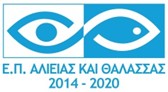 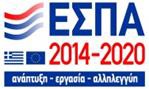 